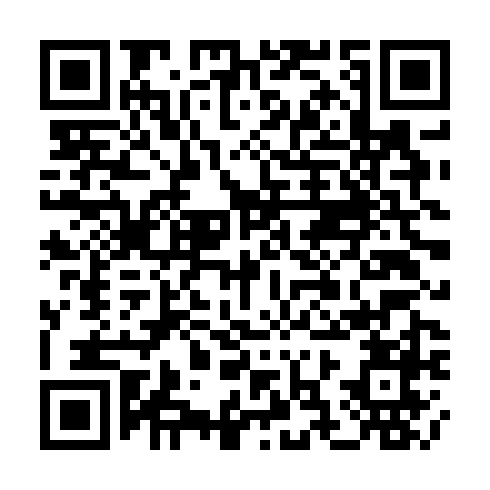 Ramadan times for Battyanyova Pusta, SlovakiaMon 11 Mar 2024 - Wed 10 Apr 2024High Latitude Method: Angle Based RulePrayer Calculation Method: Muslim World LeagueAsar Calculation Method: HanafiPrayer times provided by https://www.salahtimes.comDateDayFajrSuhurSunriseDhuhrAsrIftarMaghribIsha11Mon4:234:236:0711:563:545:465:467:2412Tue4:214:216:0511:563:565:485:487:2513Wed4:194:196:0311:563:575:495:497:2714Thu4:174:176:0111:553:585:515:517:2815Fri4:154:155:5911:553:595:525:527:3016Sat4:134:135:5711:554:015:545:547:3217Sun4:104:105:5511:544:025:555:557:3318Mon4:084:085:5311:544:035:575:577:3519Tue4:064:065:5111:544:045:585:587:3720Wed4:044:045:4911:544:055:595:597:3821Thu4:014:015:4611:534:066:016:017:4022Fri3:593:595:4411:534:076:026:027:4223Sat3:573:575:4211:534:096:046:047:4324Sun3:543:545:4011:524:106:056:057:4525Mon3:523:525:3811:524:116:076:077:4726Tue3:503:505:3611:524:126:086:087:4827Wed3:473:475:3411:514:136:106:107:5028Thu3:453:455:3211:514:146:116:117:5229Fri3:433:435:3011:514:156:126:127:5430Sat3:403:405:2811:514:166:146:147:5531Sun4:384:386:2612:505:177:157:158:571Mon4:354:356:2412:505:187:177:178:592Tue4:334:336:2212:505:197:187:189:013Wed4:304:306:2012:495:207:207:209:034Thu4:284:286:1812:495:217:217:219:045Fri4:254:256:1612:495:227:237:239:066Sat4:234:236:1412:485:237:247:249:087Sun4:204:206:1212:485:247:257:259:108Mon4:184:186:1012:485:257:277:279:129Tue4:154:156:0812:485:267:287:289:1410Wed4:134:136:0612:475:277:307:309:16